Sekolah Tinggi Ilmu Kesehatan (STIKES)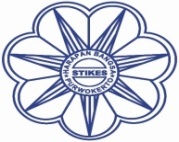 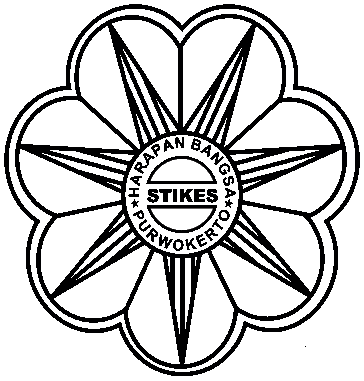 Harapan Bangsa PurwokertoJl. Raden Patah No. 100, Ledug,Kec. Kembaran Purwokerto, Jawa Tengah Telp. (0281)6843493KETENTUAN PERKULIAHAN INTENSIFTAHUN AKADEMIK 2014-2015Pertanggung jawaban dosen dalam melaksanakan Perkuliahan IntensifMenyerahkan agenda pelaksanaan perkuliahan Intensif yang memuat:Nomor pertemuanTanggal perkuliahanJam perkuliahanMateri perkuliahanMetode perkuliahanJumlah mahasiswa peserta perkuliahan intensifTanda tangan dosen pengampuMelampirkan daftar hadir mahasiswa Nilai/evaluasihasilperkuliahanintensifJikamahasiswabelumtercantum di daftarabsensimahasiswa,makamahasiswaTETAP BOLEHmengikutiperkuliahanintensifdenganmembawaformulirperkuliahanintensif yang sudahditandatanganiPRODI dan BAAK, disertaibuktipembayaran.Melampirkan resume materi perkuliahan dari setiap mahasiswa peserta perkuliahan intensif pada setiap perkuliahan.Melampirkan soal pada setiap kegiatan evaluasi perkuliahan intensif.KepadatimmatakulIah SP/Perkuliahanintensif, WAJIB menyerahkanberkas SP kekoordinatormatakuliah yang diampu.Pertanggungjawaban dosen dalam pelaksanaan perkuliahan intensif diserahkan kepada panitia perkuliahan intensif. Nilai/evaluasihasilperkuliahanintensifdiserahkankepadakoordinator mata kuliah yang bersangkutan (untukdimasukkan SIAKAD) danpanitia perkuliahan intensif.Masing-masingKoordinatormenyerahkan print nilaimahasiswadarisiakad (nilaiperkuliahanintensifsudah di input kesiakad) .	Panitia Perkuliahan Intensif
